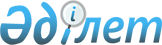 О признании утратившим силу решение Актогайского районного маслихата от 27 марта 2018 года № 174/31 "Об утверждении методики оценки деятельности административных государственных служащих корпуса "Б" государственного учреждения "Аппарат Актогайского районного маслихата"Решение Актогайского районного маслихата Павлодарской области от 28 сентября 2023 года № 55/8. Зарегистрировано в Департаменте юстиции Павлодарской области 28 сентября 2023 года № 7396-14
      В соответствии со статьей 27 Закона Республики Казахстан "О правовых актах", Актогайский районный маслихат РЕШИЛ:
      1. Признать утратившим силу решение Актогайского районного маслихата от 27 марта 2018 года № 174/31 "Об утверждении методики оценки деятельности административных государственных служащих корпуса "Б" государственного учреждения "Аппарат Актогайского районного маслихата" (зарегистрировано в Реестре государственной регистрации нормативных правовых актов за № 5944).
      2. Настоящее решение вводится в действие по истечении десяти календарных дней после дня его первого официального опубликования.
					© 2012. РГП на ПХВ «Институт законодательства и правовой информации Республики Казахстан» Министерства юстиции Республики Казахстан
				
      Председатель Актогайского районного маслихата 

Ж. Ташенев
